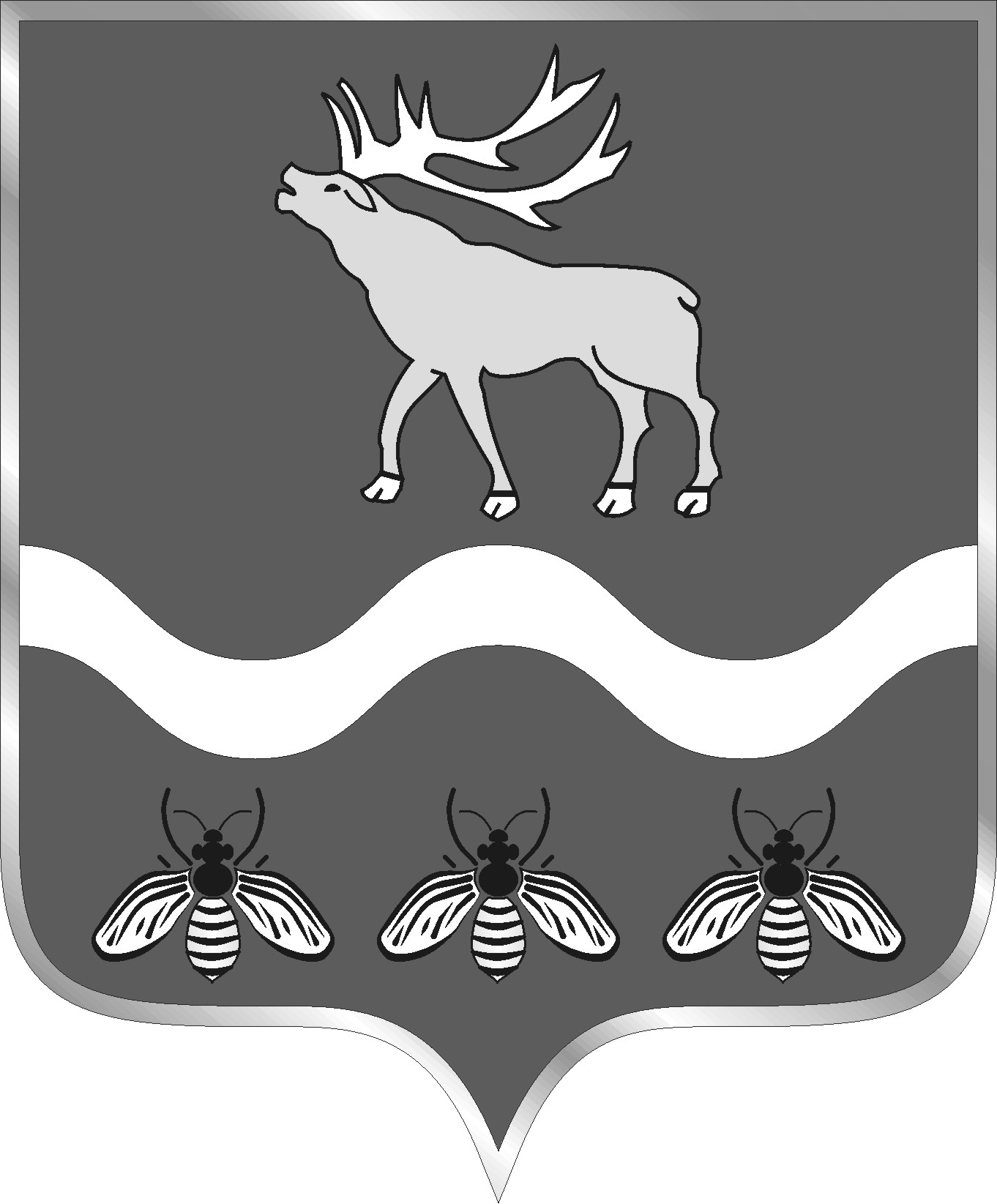 АДМИНИСТРАЦИЯНОВОСЫСОЕВСКОГО СЕЛЬСКОГО ПОСЕЛЕНИЯЯКОВЛЕВСКИЙ МУНИЦИПАЛЬНЫЙ РАЙОНПОСТАНОВЛЕНИЕ 26 августа  2019 года              с. Новосысоевка	                    № 49-НПА« О внесении изменений в Положение «О порядке присвоения, изменения и аннулирования адресов на территории Новосысоевского сельского поселения»     В соответствии с Федеральным законом от 06 октября 2003 года № 131-ФЗ «Об общих принципах организации местного самоуправления в Российской Федерации, Постановлением Правительства Российской Федерации от 19 ноября 2014 года № 1221 «Об утверждении Правил присвоения, изменения и аннулирования адресов», Дорожной картой по реализации стандарта деятельности органов местного самоуправления Приморского края по обеспечению благоприятного инвестиционного климата на 2019 год, руководствуясь Уставом Новосысоевского сельского поселения, 		       ПОСТАНОВЛЯЮ:Внести в Положение «О порядке присвоения, изменения и аннулирования адресов на территории Новосысоевского сельского поселения», утвержденное постановлением администрации Новосысоевского сельского поселения от 21.08.2015 № 82-НПА следующие изменения:- в пункте 27 раздела 2 Положения слова «18 рабочих дней» заменить словами «10 рабочих дней».Настоящее постановление подлежит опубликованию в печатном общественно-информационном издании «Новости поселения» и размещению на официальном сайте администрации Новосысоевского поселения.Настоящее постановление вступает в силу со дня его официального опубликования.ГлаваА.В.ЛутченкоНовосысоевского сельского поселенияподписьрасшифровка подписи